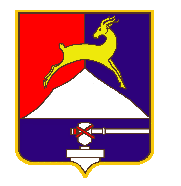 СОБРАНИЕ  ДЕПУТАТОВУСТЬ-КАТАВСКОГО ГОРОДСКОГО ОКРУГАЧЕЛЯБИНСКОЙ ОБЛАСТИДвенадцатое заседаниеРЕШЕНИЕот   21.08.2019       №     84                                                    г. Усть-Катав   Об утверждении Порядка ведения перечня видов муниципального контроля и органов местного самоуправления Усть-Катавскогогородского округа, уполномоченных на их осуществление       В соответствии с п.1 ч. 2 ст.6 Федерального закона от 26.12.2008 № 294-ФЗ «О защите прав юридических лиц и индивидуальных предпринимателей при осуществлении государственного контроля (надзора) и муниципального контроля», Федеральным законом от 06.10.2003 № 131-ФЗ «Об общих принципах организации местного самоуправления в Российской Федерации», Уставом Усть-Катавского городского округа,  Собрание депутатовРЕШАЕТ:           1.Утвердить Порядок ведения перечня видов муниципального контроля и органов местного самоуправления Усть-Катавского городского округа, уполномоченных на их осуществление (приложение 1);2. Данное решение опубликовать в газете «Усть-Катавская неделя» и разместить на официальном сайте администрации Усть-Катавского городского округа.3. Организацию исполнения данного решения возложить на заместителя главы Усть-Катавского городского округа - начальника Управления имущественных и земельных отношений.4. Контроль за исполнением данного решения возложить на председателя комиссии по законодательству местного самоуправления, регламенту депутатской этике и связи с общественностью П.В. Шарабарова.Председатель Собрания депутатов Усть-Катавского городского округа                                       А.И. ДружининГлава Усть-Катавскогогородского округа                                                                         С.Д. Семков                                                                                1                                                    ПРИЛОЖЕНИЕ 1к решению Собрания депутатовУсть-Катавского городского округаот  21.08.2019   № 84Порядок
ведения Перечня видов муниципального контроля и органов местного самоуправления Усть-Катавского городского округа, уполномоченных на их осуществление          1. Настоящий Порядок ведения Перечня видов муниципального контроля и органов местного самоуправления Усть-Катавского городского округа, уполномоченных на их рассмотрение (далее - Порядок), разработан в соответствии с Федеральными законами от 06.10.2003 г. № 131-ФЗ "Об общих принципах организации местного самоуправления в Российской Федерации", от 26.12.2008 г. № 294-ФЗ "О защите прав юридических лиц и индивидуальных предпринимателей при осуществлении государственного контроля (надзора) и муниципального контроля", Уставом Усть-Катавского городского округа.          2. Порядок устанавливает процедуру ведения перечня видов муниципального контроля и органов местного самоуправления Усть-Катавского городского округа, уполномоченных на его осуществление (далее - Перечень), состав сведений, содержащихся в Перечне.          3. Формирование и ведение Перечня осуществляется администрацией Усть-Катавского городского округа.          4. В рамках ведения Перечня администрация Усть-Катавского городского округа осуществляет:а) включение в Перечень вида муниципального контроля;б) исключение из Перечня вида муниципального контроля;в) корректировку (изменение, дополнение, удаление) информации, включенной в Перечень, в том числе в части наименования видов муниципального контроля, информации об органах местного самоуправления, уполномоченных на осуществление муниципального контроля, и иной включенной в Перечень информации.          5. В Перечень включаются следующие сведения о видах муниципального контроля и органах местного самоуправления Усть-Катавского городского округа, уполномоченных на его осуществление (приложение 2):а) наименование вида муниципального контроля;б) нормативные правовые акты, регламентирующие осуществление вида муниципального контроля, реквизиты и наименование нормативных правовых актов Российской Федерации, с указанием конкретных положений (статей, пунктов, абзацев); 						    2в) реквизиты и наименование муниципального правового акта Усть-Катавского городского округа, регулирующего соответствующий вид муниципального контроля;г) уполномоченные отраслевые (функциональные органы администрации Усть-Катавского городского округа) на осуществление муниципального контроля.           6. Внесение изменений в Перечень осуществляется в течение 10 рабочих дней со дня принятия муниципального правового акта Усть-Катавского городского округа.           При этом орган местного самоуправления - разработчик, на следующий рабочий день после утверждения (внесения в него изменений или признания утратившим силу) нормативного правового акта, предоставляет в отдел социально-экономического развития и размещения муниципального заказа администрации Усть-Катавского городского округа информацию, согласно приложению, к настоящему Порядку.           7. Информация, включенная в Перечень, является общедоступной. Перечень подлежит размещению на официальном сайте администрации Усть-Катавского городского округа www.ukgo.su в сети «Интернет».						  3              ПРИЛОЖЕНИЕ 2Перечень видов муниципального контроля и органов местного самоуправления Усть-Катавского городского округа, уполномоченных на их осуществление:№ п.п.Вид муниципального контроляНормативные правовые акты, регламентирующие осуществление вида муниципального контроля, в том числе реквизиты и наименование нормативных правовых актов Российской Федерации, с указанием конкретных положений (статей, пунктов, абзацев);Муниципальные правовые акты Усть-Катавского городского округа, регулирующего соответствующий вид муниципального контроля;Уполномоченные отраслевые (функциональные органы администрации Усть-Катавского городского округа) на осуществление муниципального контроля